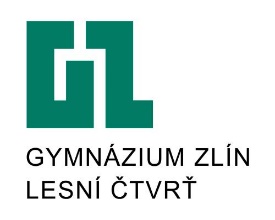 Informace pro rodiče přijatých žáků a žákyňVážení rodiče,blahopřejeme Vám k přijetí Vašeho syna / Vaší dcery na naše gymnázium. Chceme Vás informovat o akcích, které připravujeme pro zdárný nástup nových žáků na naše gymnázium.V úterý 18. června 2024 v 15.30 hod. Vás chceme pozvat na nulté třídní schůzky pro rodiče žáků nastupujících do prvního ročníku čtyřletého studia. Na programu bude seznámení s organizací výuky na škole, s možnostmi elektronické žákovské knížky a také informace o rozdělení žáků do jednotlivých tříd a jazykových skupin. V návaznosti na definitivní rozdělení do tříd, které bude hotovo před třídními schůzkami, obdržíte na schůzkách rovněž přihlášku a informace k seznamovacím pobytům pro dané třídy, které každoročně s velkým úspěchem pro nové žáky pořádáme. Jedná se o třídenní akci s programem připraveným vyškolenými lektory - seznamovací pobyty se budou konat ve dvou turnusech na konci prázdnin, tedy v období od 28. srpna do 1. září 2024, v RC Pohoda v Sidonii.Ve Zlíně 15. 5. 2024                                  Mgr. Pavel Simkovič, statutární zástupce řediteleGymnázium Zlín – Lesní čtvrťsimkovic@gymzl.cz							tel.: 577 585 507VOLBA DRUHÉHO CIZÍHO JAZYKA A ESTETICKÉ VÝCHOVYVážení rodiče,v rámci urychlení celého procesu sestavování nových tříd před nultými třídními schůzkami a rozvrhů na příští školní rok Vás žádáme o vyplnění níže uvedeného dotazníku.Žáci a žákyně 1. ročníku čtyřletého gymnázia studují všichni anglický jazyk a druhý cizí jazyk, který si volí z nabídky: německý – španělský – francouzský – ruský jazyk. Druhý cizí jazyk vyučujeme v blocích současně pro celý ročník, abychom mohli zajistit co nejlepší návaznost, případně vyučovat ve stejných skupinách začátečníky daného jazyka.Z toho důvodu organizujeme vždy pro přijaté žáky a žákyně rozřazovací testy – viz informace níže.Nejdříve potřebujeme vědět, který jazyk žák / žákyně zvolí a jaké předchozí zkušenosti s výukou tohoto jazyka případně již má. Proto jsme pro Vás připravili na tomto odkazu (nebo můžete využít QR kód níže) krátký elektronický dotazník, který prosím vyplňte nejpozději do neděle 19. května 2024. Obsahuje dotaz na zvolený druhý cizí jazyk, na délku dosavadního studia (s přihlédnutím k tomu, zda uchazeč navštěvoval školu s rozšířenou výukou CJ či absolvoval jinou specifickou výuku), dále na náhradní volbu druhého jazyka (pro případ, že bychom nemohli organizačně zajistit výuku jazyka hlavní volby, např. pro příliš malý zájem o něj). Poslední otázka se týká volby estetické výchovy – žáci a žákyně 1. ročníku si volí mezi hudební a výtvarnou výchovou, kterou pak studují v prvních dvou ročnících výuky a mohou z něj pak i maturovat.Děkuji Vám za vyplnění tohoto krátkého dotazníku v uvedeném termínu.Informace k výuce jednotlivých cizích jazyků na naší škole naleznete na našich webových stránkách (www.gymzl.cz / O škole / Předměty), souhrnné informace k volbě cizích jazyků najdete rovněž na našich webových stránkách pro uchazeče o studium – tyto informace jsou na odkazované stránce úplně dole.Vaše případné organizační dotazy nebo dotazy k vyplnění dotazníku směřujte prosím přímo na mne na níže uvedených kontaktech.S pozdravem								Mgr. Jana Dvořáčková, zástupkyně ředitele							Gymnázium Zlín – Lesní čtvrťdvorackova@gymzl.cz							tel.: 577 585 513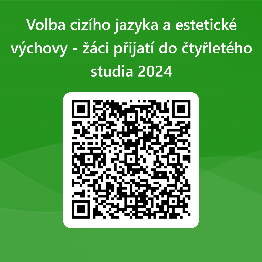 POZVÁNKA K JAZYKOVÉMU TESTUŽáci a žákyně,v průběhu studia na našem gymnáziu budete všichni studovat jazyk anglický. V AJ tvoříme na naší škole mezitřídní skupiny tak, abychom mohli co nejlépe zajistit návaznost výuky na znalosti žáků získané na ZŠ. Pro žáky, kteří už začali s výukou druhého cizího jazyka a chtějí v něm pokračovat i na gymnáziu, rovněž tvoříme skupiny dle pokročilosti.Pro zajištění návaznosti ve výuce cizích jazyků je potřebné, abyste se zúčastnili rozřazovacího testu z anglického jazyka a z druhého cizího jazyka (podle volby v elektronickém dotazníku). Tak Vás budeme moci zařadit do jazykových skupin odpovídajících úrovni Vaší pokročilosti s ohledem na organizační možnosti školy. Testy z obou jazyků se uskuteční v úterý 21. 5. 2024 ve 12.45 hod. na Gymnáziu ve Zlíně, Lesní čtvrť. Sraz žáků bude ve vstupní hale 1. pavilonu  školy ve 12.35 hod. Testu z anglického jazyka se zúčastní všichni žáci, vyjma těch, kteří doložili k přihlášce certifikát o zkoušce z AJ s úrovní B2 a vyšší (PET, FCE, TOEFL Junior 5). Tito žáci budou přímo konat test z druhého jazyka, dostaví se rovněž na 12:35 hod. Testu z německého, francouzského a španělského jazyka se zúčastní ti žáci, kteří si tyto jazyky zvolili jako další cizí jazyk hlavní volby. Pokud jste však úplnými začátečníky nebo chcete začít s výukou NJ, FJ či ŠJ od začátku, rozřazovacího testu z druhého jazyka se nemusíte zúčastnit.Ke studiu RJ budou žáci případně rozděleni podle počtu zájemců a podle údajů o délce předchozího studia v elektronickém dotazníku na začátečníky a pokročilé.Ve Zlíně 15. 5. 2024                     		Mgr. Jana Dvořáčková, zástupkyně ředitele							Gymnázium Zlín – Lesní čtvrťdvorackova@gymzl.cz							tel.: 577 585 513